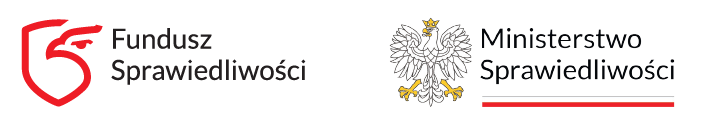 Zakup współfinansowany jest ze środków Funduszu Sprawiedliwości,którego dysponentem jest Minister SprawiedliwościZAŁĄCZNIK NR 3 do Regulaminu udzielania zamówień publicznych o wartości mniejszej niż 130.000,00 zł.OFERTADo:Gmina Masłówul. Spokojna 226-001 MasłówOdpowiadając na skierowane do nas zapytanie ofertowe nr OiSI.271.82.2023.PG dotyczące zamówienia   składamy ofertę o następującej treści:Oferujemy wykonanie zamówienia za: Cena brutto łącznie ........................... zł.(słownie: ....................................................................... zł)Przyjmujemy do realizacji postawione przez zamawiającego, w zapytaniu ofertowym, warunki. Oświadczamy, że firma jest płatnikiem podatku VAT o numerze identyfikacyjnym NIP  ....................................Oświadczam, że uważam się związany ofertą 30 dni od dnia upływu terminu składania ofert.Oświadczam , że nie podlegam wykluczeniu z postępowania w związku z okolicznościami wskazanymi w art. 7 ust. 1 ustawy z dnia 13 kwietnia 2022 r. o szczególnych rozwiązaniach w zakresie przeciwdziałania wspieraniu agresji na Ukrainę oraz służących ochronie bezpieczeństwa narodowego, na czas trwania tych okoliczności.Dane kontaktowe:	Tel.: ………………………………………	e-mail: …………………………………...	Osoba upoważniona do kantaku z Zamawiającym: ……………………………………..Na podstawie art. 13 ust. 1 i 2 Rozporządzenia Parlamentu Europejskiego i Rady (UE) 2016/679 z 27 kwietnia 2016 r. w sprawie ochrony osób fizycznych w związku z przetwarzaniem danych osobowych i w sprawie swobodnego przepływu takich danych oraz uchylenia dyrektywy 95/46/WE (Dz.U.UE.L. z 2016r. Nr 119, s.1 ze zm.) - dalej: „RODO” informuję, że:Administratorem Państwa danych jest Gmina Masłów (26-001 Masłów ul. Spokojna 2,                  e-mail:  gmina@maslow.pl   tel. 41 311 00 60)Administrator wyznaczył Inspektora Ochrony Danych, z którym mogą się Państwo kontaktować we wszystkich sprawach dotyczących przetwarzania danych osobowych za pośrednictwem adresu email: inspektor@cbi24.pl lub pisemnie pod adres Administratora.Państwa dane osobowe będą przetwarzane w celu realizacji praw oraz obowiązków wynikających z przepisów prawa (art. 6 ust. 1 lit. c RODO) Ustawy z dnia 8 marca 1990 o samorządzie gminnym (Dz.U. 2019 poz. 506) oraz innych ustaw i przepisów regulujących wykonywanie zadań gmin, a także na podstawie zgody udzielonej przez państwa. W zakresie w jakim załatwienie sprawy odbywa się w sposób milczący, podstawą przetwarzania danych osobowych są również przepisy art. 122a – 122h Kodeksu postępowania administracyjnego (ustawa z dnia 14 czerwca 1960r. tj. Dz. U. 2018, poz. 2096 ze zm.).Państwa dane osobowe będą przetwarzane przez okres niezbędny do realizacji ww. celu z uwzględnieniem okresów przechowywania określonych w przepisach szczególnych, w tym przepisów archiwalnych.Państwa dane nie będą przetwarzane w sposób zautomatyzowany, w tym nie będą podlegać profilowaniu.Państwa dane osobowych nie będą przekazywane poza Europejski Obszar Gospodarczy (obejmujący Unię Europejską, Norwegię, Liechtenstein i Islandię).W związku z przetwarzaniem Państwa danych osobowych, przysługują Państwu następujące prawa:prawo dostępu do swoich danych oraz otrzymania ich kopii;prawo do sprostowania (poprawiania) swoich danych osobowych;prawo do ograniczenia przetwarzania danych osobowych;prawo wniesienia skargi do Prezesa Urzędu Ochrony Danych Osobowych (ul. Stawki 2, 00-193 Warszawa), w sytuacji, gdy uzna Pani/Pan, że przetwarzanie danych osobowych narusza przepisy ogólnego rozporządzenia o ochronie danych osobowych (RODO);Podanie przez Państwa danych osobowych jest obowiązkowe. Nieprzekazanie danych skutkować będzie brakiem realizacji celu, o którym mowa w punkcie 3.Państwa dane mogą zostać przekazane podmiotom zewnętrznym na podstawie umowy powierzenia przetwarzania danych osobowych, a także podmiotom lub organom uprawnionym na podstawie przepisów prawa....................................................podpis osoby upoważnionej……………………………………………………………………………….           Pieczęć oferenta                                                 Miejscowość, data„Zakup wyposażenie dla jednostek OSP Brzezinki, Masłów, Ciekoty, Mąchocice Kapitulne oraz Wola Kopcowa”